18 января в гр. №2 был проведён праздник«Всемирный  День Снеговика».После ознакомления с историей возникновения традиции  лепить снеговиков на Руси и в других странах, дети изготовили снеговиков из бумаги.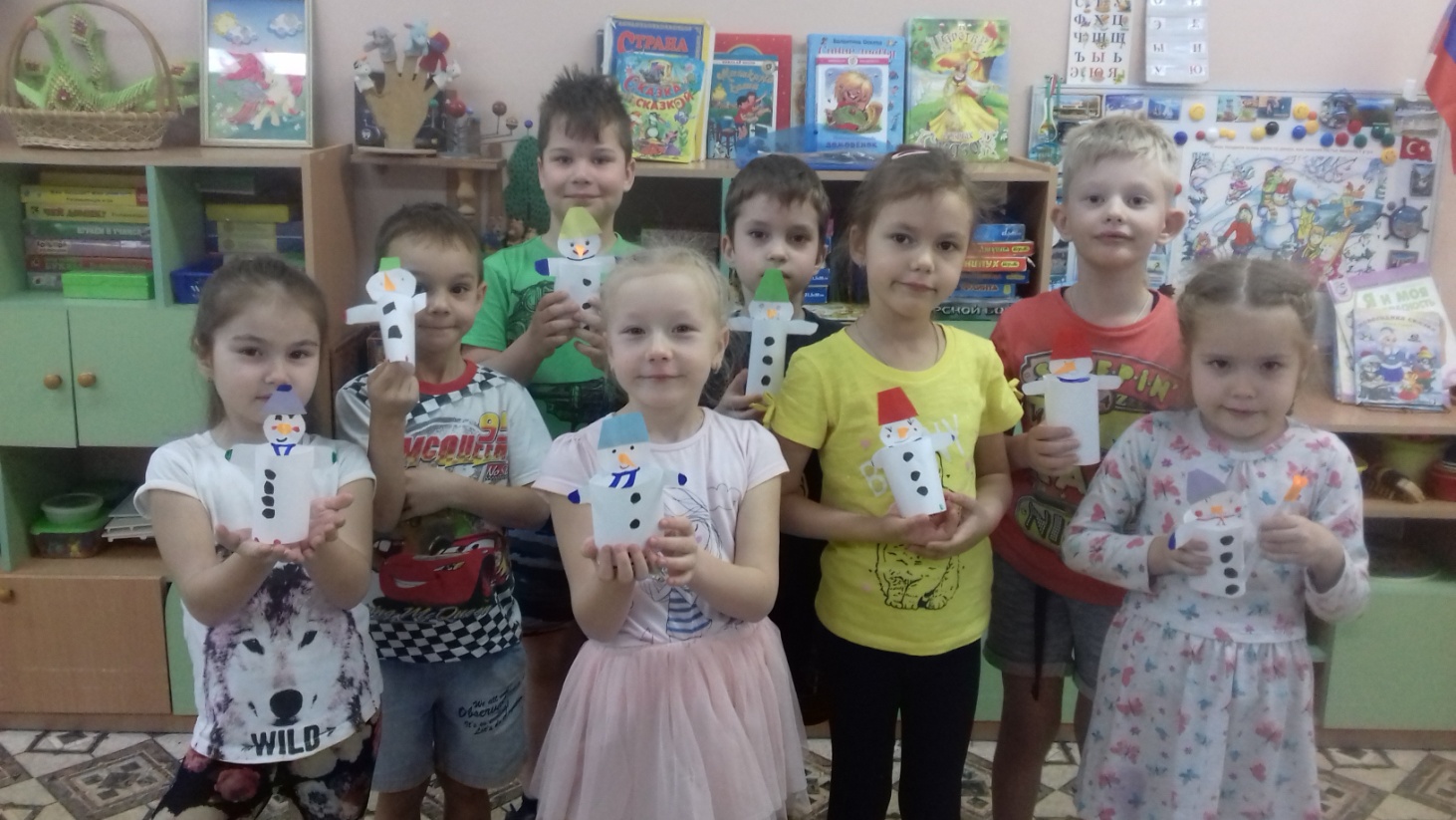                                         На прогулке лепили снеговиков  из снега.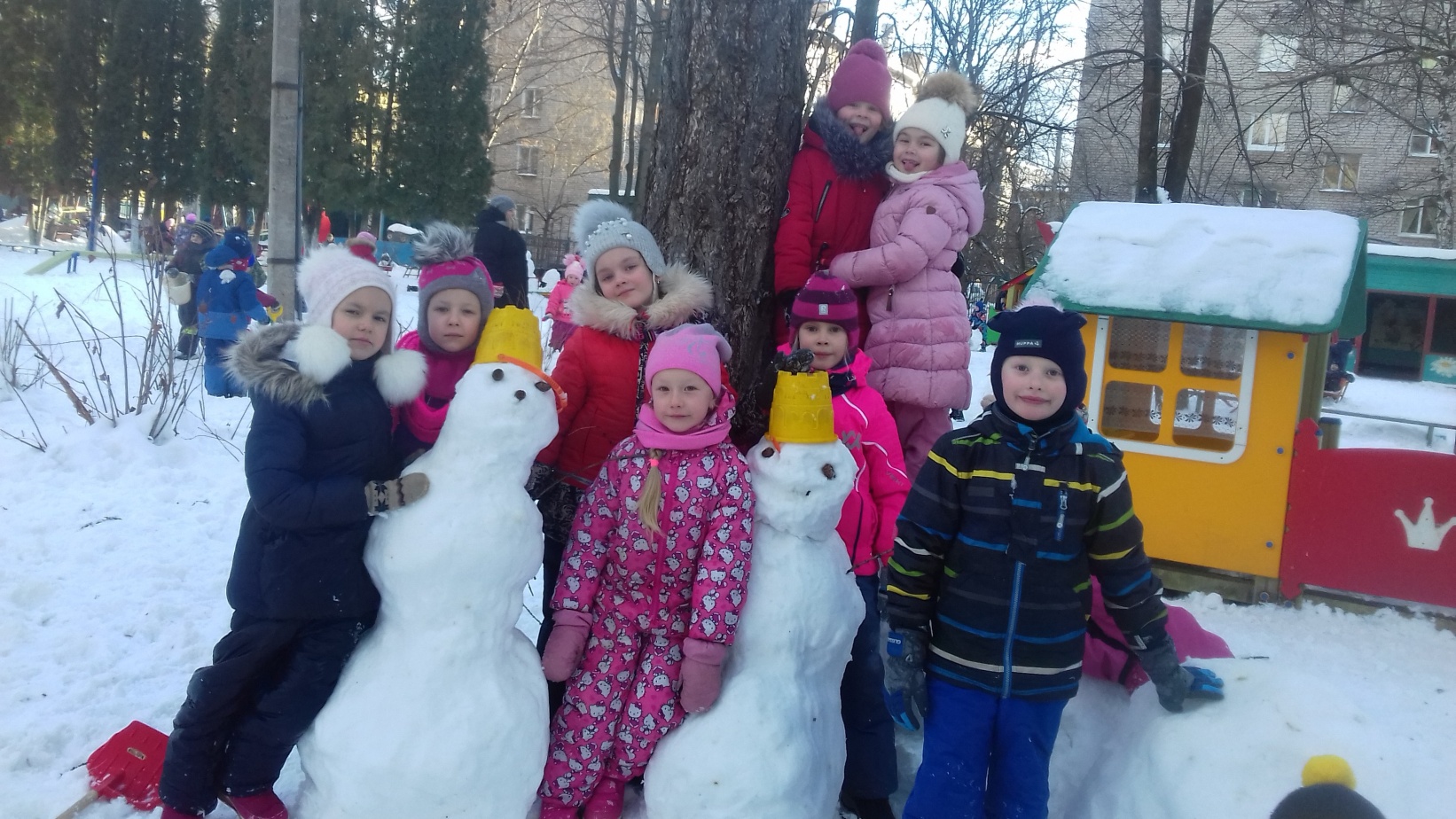 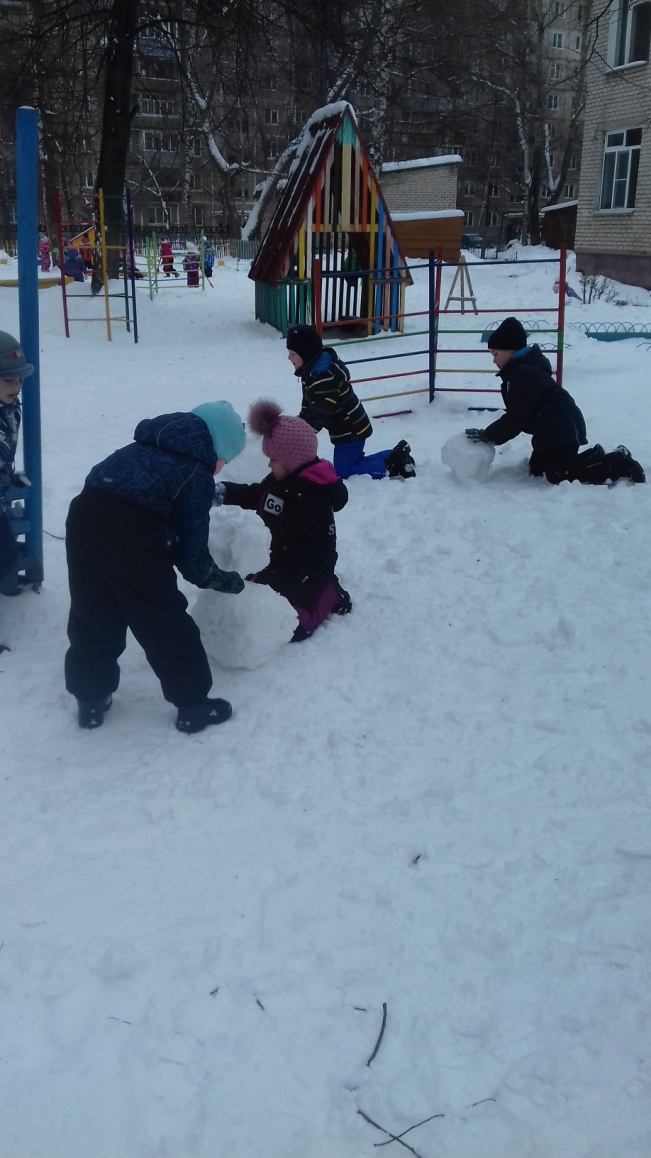 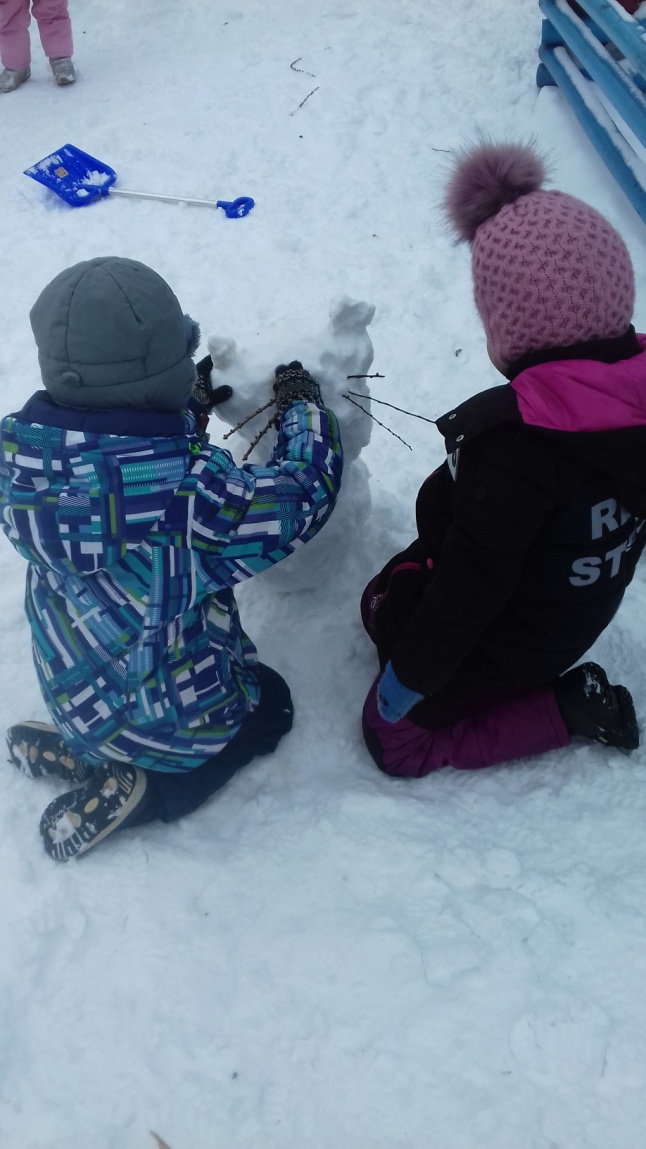 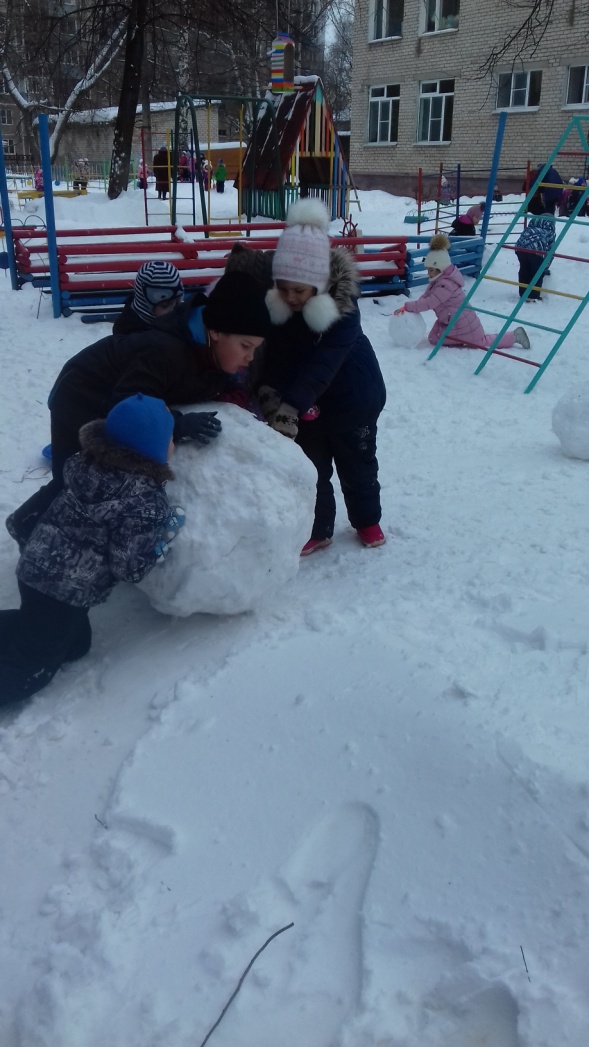 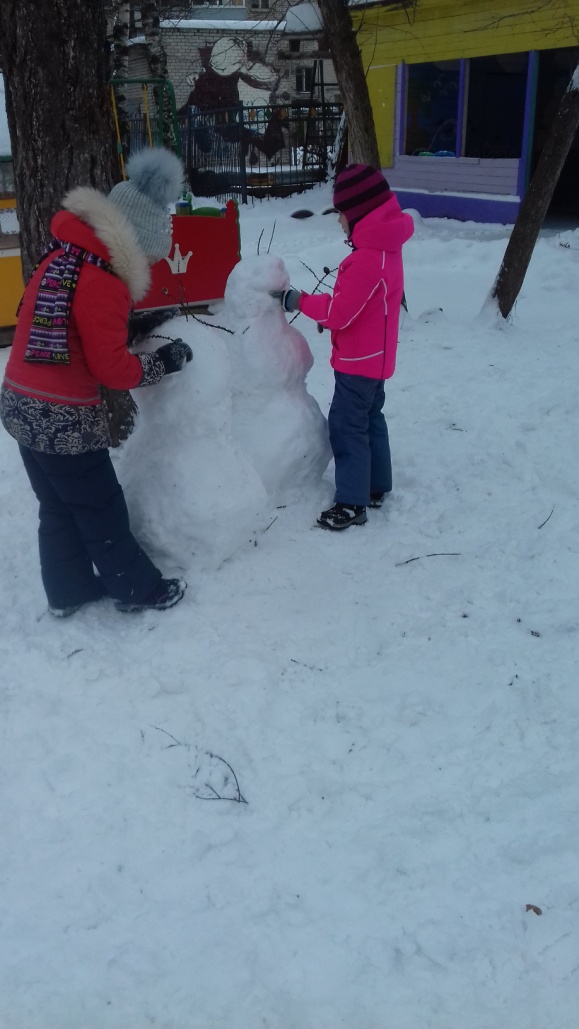 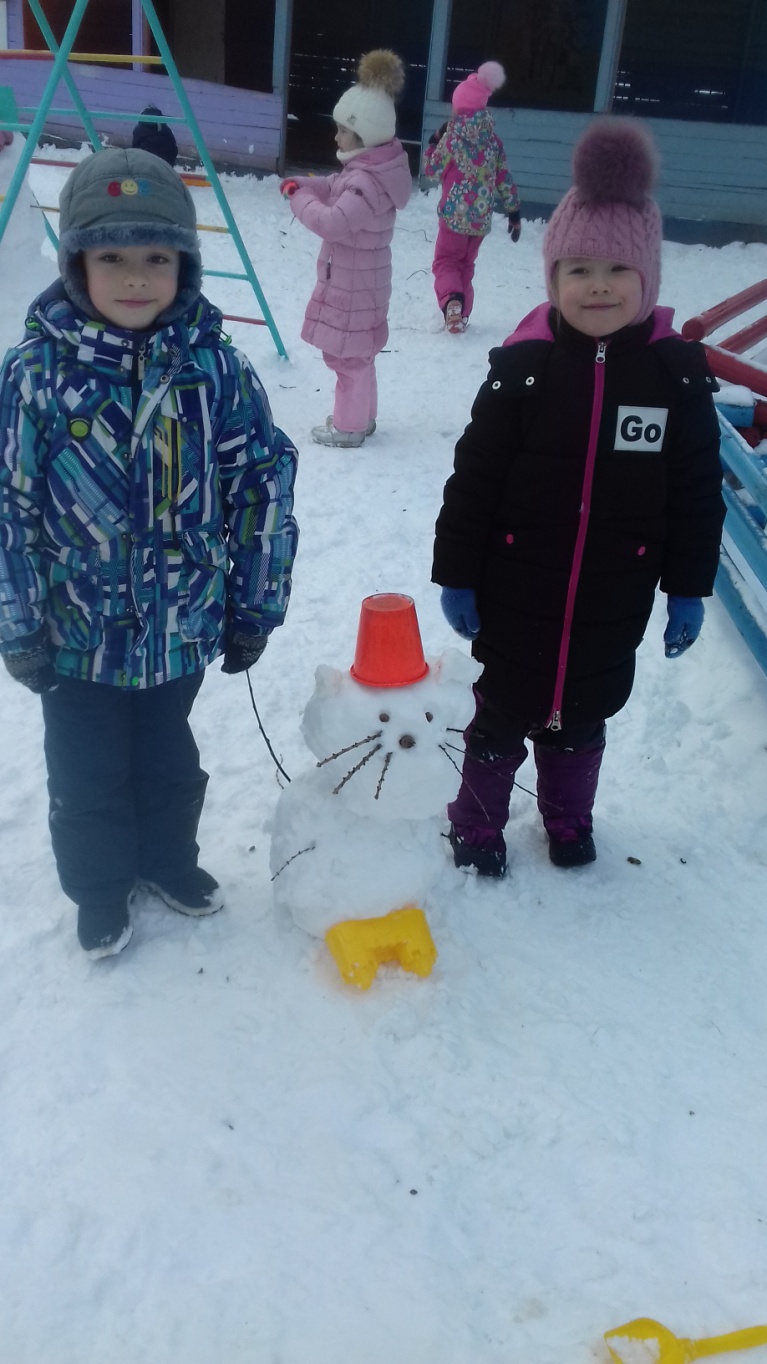 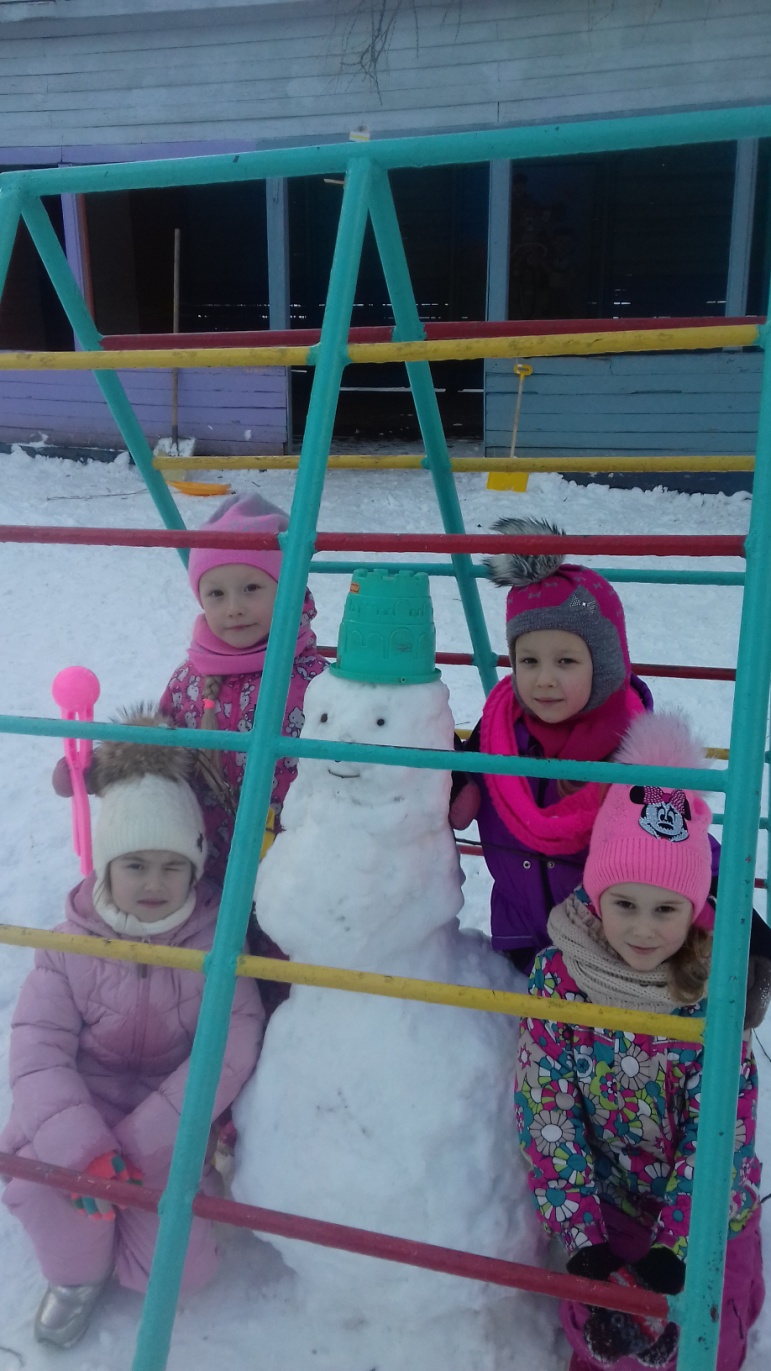 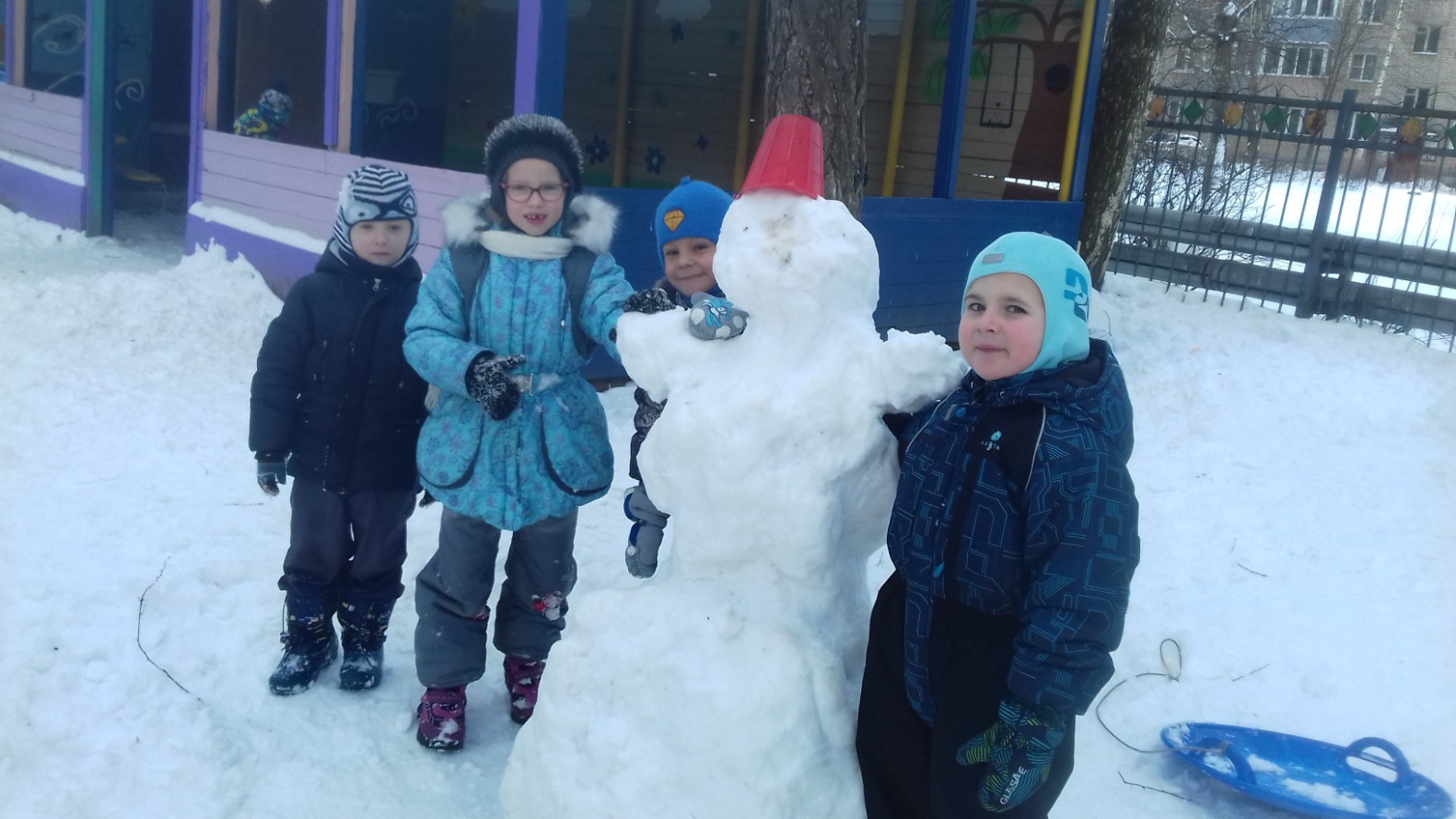 